Výfukový oblouk s těsněním a mřížkou 90° ASB 125Obsah dodávky: 1 kusSortiment: K
Typové číslo: 0055.0532Výrobce: MAICO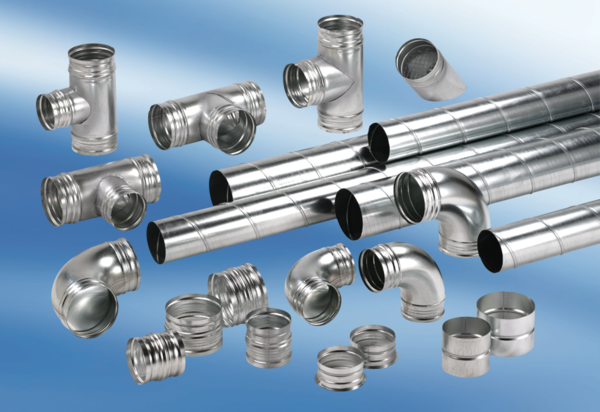 